Town of Plympton Finance Committee Minutes Monday 11 July 2022   The meeting was called to order at 17:38. At the Town house    Members In attendance: Kathryn Shepard (KS), Steve Lewis (SL) and Marilyn Browne (MB)Town Accountant Lisa Hart  Reorg of committee  Finance Committee opted  to take all transfers funded with unspent funds into one motionReserve Fund transfers Individually Meeting adjourned 18:17   Respectfully Submitted    Steven Lewis   Secretary   Motion  By   By   By   Second   Second   Vote   Vote   MB Chair  MB Volunteered   SL Secretaryy MB VolunteeredMotionBySecondVoteAll transfers listed belowMBKSUnanimous DepartmentFromDepartmentToSelectmen01-122-5342Town ReportsSelectment01-122-5114Wages Clerical65.00Assessors01-141-5114Wages ClericalAssessors01-142-5308Map Work$ 1,000.00Assessors01-141-5114Wages ClericalAssessors01-141-5112Wäges Dept Head$ 3,842.84Assessors01-141-5114Wages ClericalAssessors01-141-5201Expenses730.00Treasurer01-145-5201ExpensesTreasurer01-145-5114Wages Clerical66.00Conservation01-170-5201ExpensesConservation01-170-5113Wages0.02New Town House01-192-5201ExpensesNew Town House01-192-5431Building Maintenance	494.55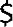 01-210-5201Expenses01-210-5112Wages Dept Head$ 2,700.2301-210-5201Expenses01-210-5202Utilities$ 2,540.1501-210-5201ExpensesPolice01-210-5114Wages Clerical251.96Group Health01-914-5172Insurance01-210-5113Wages$ 8,909.7701-221-5867SCBA/Radios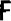 01-221-5872SCBA Bottles$ 5,762.0601-2285201Expenses01-228-5202Utilities485.96Wire01-245-5112Wages Dept HeadBuilding01-241-5113Wages470.00Wire01-245-5112Wages Dept HeadBuilding01-241-5114Wages Clerical216.2101-610-5113Wages01-610-5201Expenses$ 1,493.56Group Health01-914-5172InsuranceMedicare Tax01-940-5785Medicare743.26Group Health01-914-5172InsuranceUnemployment01-913-5173Unemployment Ins.$ 3,057.32MotionBySecondVoteFinancial Audit 12900.13MBKSUnanimous Legal 15212.30 KSMBUnanimousFire wages 82232.80 CovidKSMBUnanimous